      DEFENSA PERSONAL   (L1)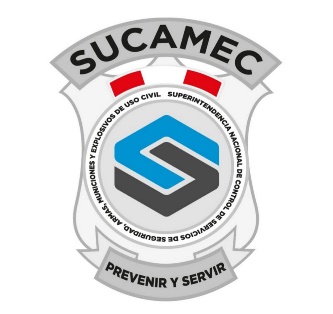 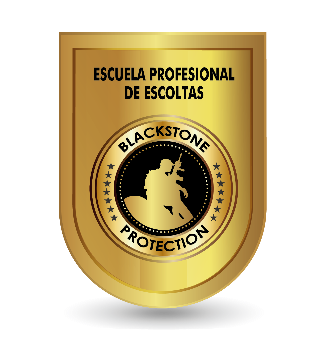 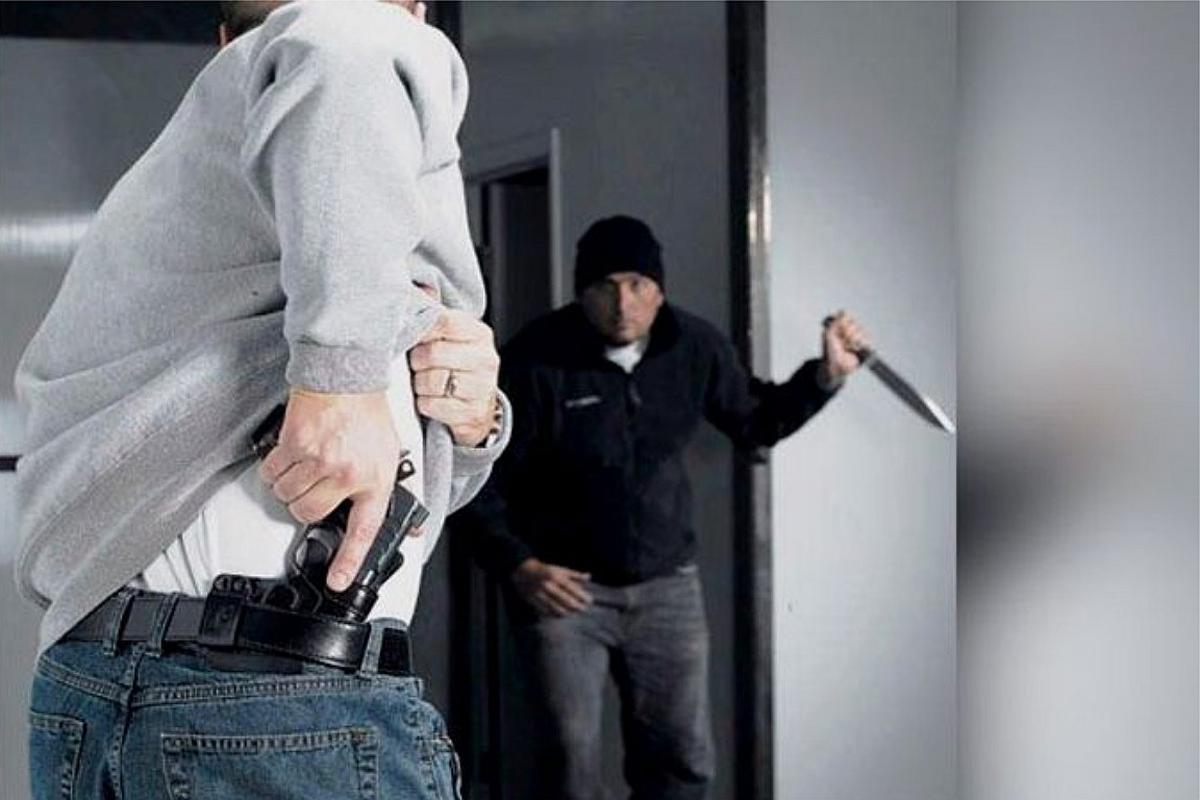 La licencia L1 es para todo personal civil que desee portar arma de fuego para su integridad y la de su familiaProcedimiento:Registro en la plataforma SEL de SUCAMEC. Pago por derecho de trámite al banco de la nación al 2097 con N° DNI S/.41.00Examen psicológico emitido por una Institución Prestadora de Servicios de Salud (IPRESS), registrada en la Superintendencia Nacional de Salud (SUSALUD) y en la SUCAMECLlenado de FUT y Declaración Jurada Anexo 1Elaboración de la expresión de motivosCurso personalizado de manipulación de armasProgramación para examen de tiroArmado de expediente para ingresar a SUCAMECRequisitos:SER MAYOR DE EDAD (+18)NO CONTAR CON ANTECEDENTESSER PERUANOEl expediente debe ser presentado el día del examen de tiro, al cual deberá apersonarse 15 minutos antes del horario establecido Contamos con RESOLUCIÓN SUCAMEC N° 00832-2022-SUCAMEC-GSSP Somos una empresa acreditada por la Cámara de Comercio de Lima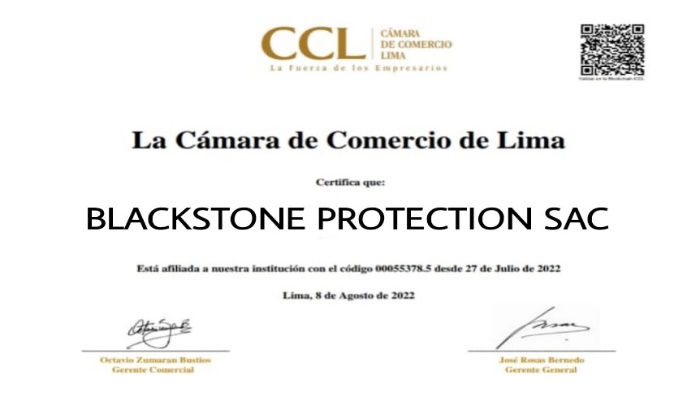 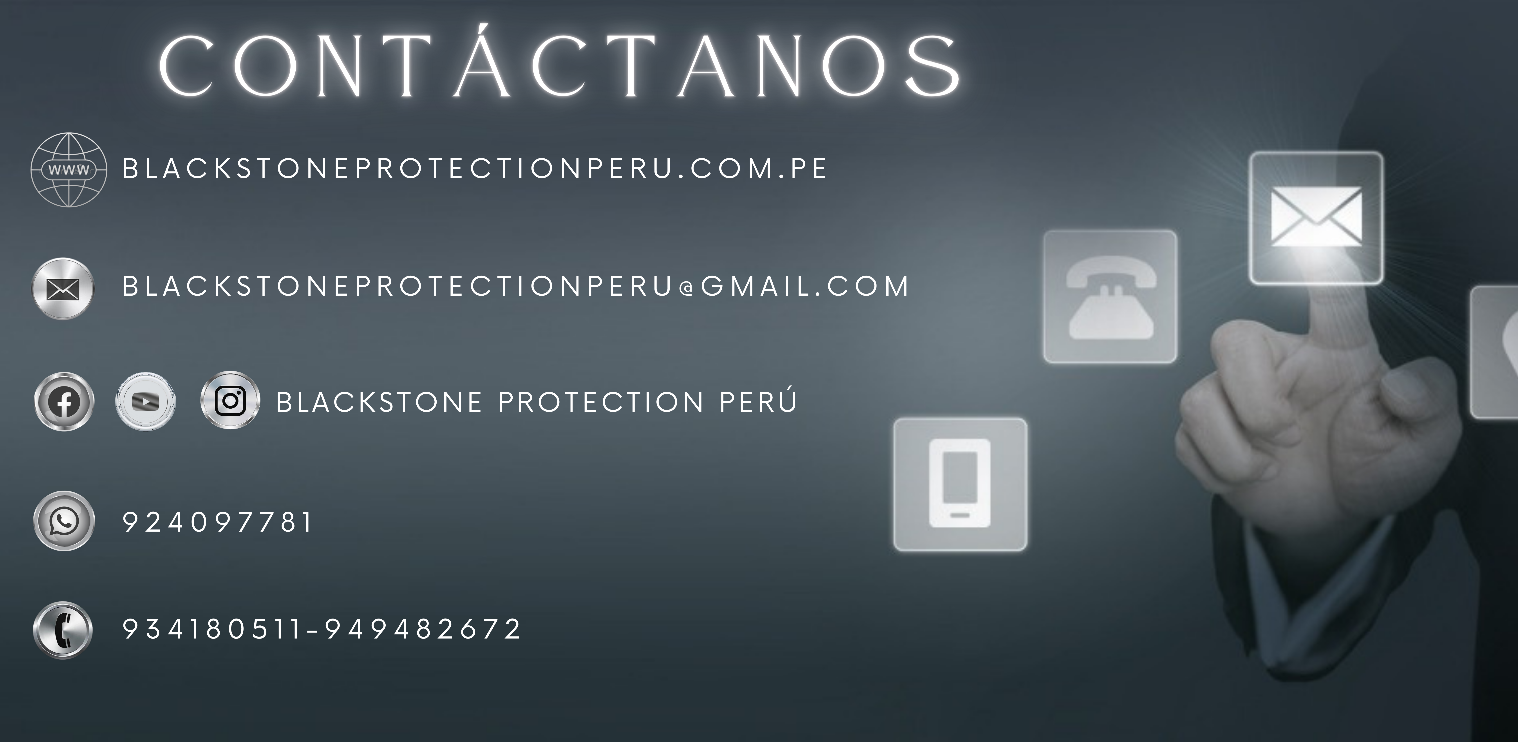 